Priorities for the WeekWeekly Calendar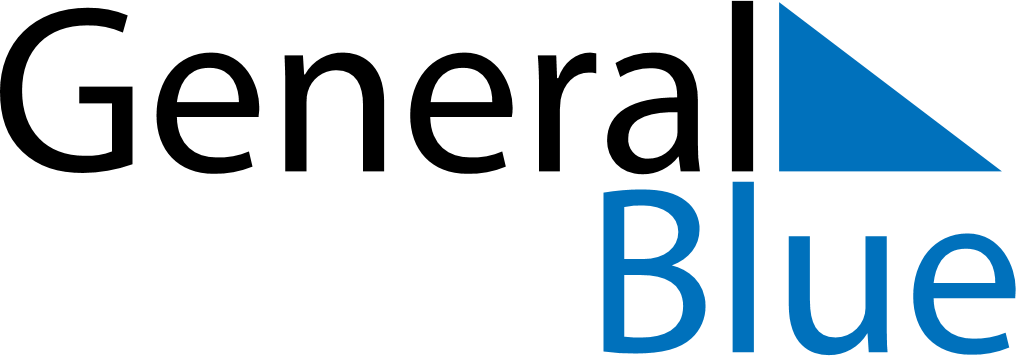 July 10, 2023 - July 16, 2023Weekly CalendarJuly 10, 2023 - July 16, 2023Weekly CalendarJuly 10, 2023 - July 16, 2023Weekly CalendarJuly 10, 2023 - July 16, 2023Weekly CalendarJuly 10, 2023 - July 16, 2023Weekly CalendarJuly 10, 2023 - July 16, 2023Weekly CalendarJuly 10, 2023 - July 16, 2023Weekly CalendarJuly 10, 2023 - July 16, 2023MONJul 10TUEJul 11WEDJul 12THUJul 13FRIJul 14SATJul 15SUNJul 166 AM7 AM8 AM9 AM10 AM11 AM12 PM1 PM2 PM3 PM4 PM5 PM6 PM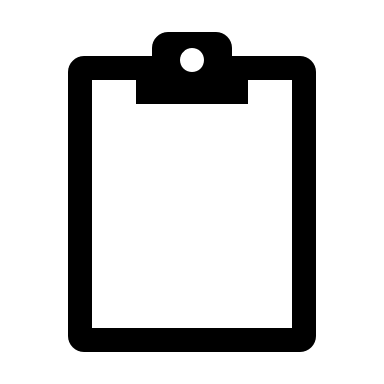 